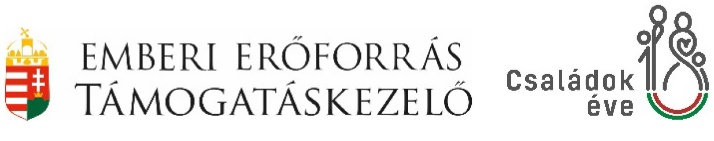 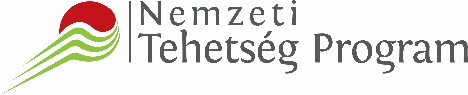 VIII. Fedorka - SoseVolt VersNap 2019
országos verseny felhívása 
A Csizmazia Alapítvány a jövő ígéretes gyermekeiért hetedik alkalommal hirdet országos versmondó 
versenyt azzal a céllal, hogy a ma élő költőkre, írókra, azok munkásságára irányítsa a fiatalok figyelmét.Az országos verseny helyszíne és időpontja: Szekszárd, 2019. április 6.
A verseny díjazottjai meghívást kaphatnak a „Regösök húrján..." országos vers- és prózamondó minősítő Gálájára, illetve a Nemzetközi Kaleidoszkóp Versfesztiválra.A zsűri tagjai a Magyar Versmondók Egyesületéből érkeznek.A verseny kategóriái korcsoportok szerint: 8-10 év,         11-12 év,   13-14 év,    15-18 évA verseny kategóriái iskolaszintek szerint: 2-3-4. évf.,      5-6. évf.    7-8.évf.      9-12. évf.
A jelentkezés és a részvétel feltételei: jelentkezési határidő pontos betartása, versenykiírásnak megfelelő jelentkezés.A versenyen való részvétel kizáró okai: a jelentkezés nem felel meg a kiírásnak/verses mese nem lehet/, előadás időtartama nem haladhatja meg a 3 percet, illetve határidőn túli jelentkezés
A verseny témája, ismeretanyaga, felkészüléshez felhasználható irodalom:Ebben az évben is a kortárs irodalomra, a ma élő költők, írók alkotásaira hívjuk fel a versmondók figyelmét.A versenyen egy kortársköltő művét és egy szabadon választott művet kell előadni. A választott művek időtartama nem haladhatja meg a 3 percet.A nevezés módja, határideje (levélcím, e-mail cím):Nevezés egy vers digitális formában (DVD, e-mail, youtube) elküldve, Csizmazia Alapítvány a jövő ígéretes gyermekeiért, 7100, Szekszárd, Holub u. 4. fszt. 4. vagy a csizmaziaf@gmail.com e-mail címre.Fordulók (időpontok, helyszínek, a fordulók feladatainak rövid ismertetése):1. forduló: egy vers digitális formában (DVD, e-mail, youtube) való beküldésével, előzsűrizés után, kategóriánként a legjobb max. 20 versenyző jut tovább a 2. fordulóbaA továbbjutottak értesítésének módja az első fordulóból: postai úton, e-mail-benAz eredmények közzétételének módja: értesítés postai úton, e-mail-ben(A versenyzőket a jelentkezésük alapján értesítjük.) 2. forduló: a behívott versenyzők meghallgatása a kötelező és a szabadon választott versekbőlDíjazás: minden versenyző, aki a 2. fordulóba jutott, minősítésben (arany, ezüst, bronz) és könyvjutalomban részesül, illetve kategóriánként 1-2-3. díj, 1-1 különdíj, plakett, könyvjutalom.A szervezők elérhetősége, bővebb információ kérhető (név, levelezési cím, email cím, honlap):Csizmazia Ferencné, 7100 Szekszárd, Holub u. 4., csizmaziaf@gmail.com e-mail címen.Kategóriánként szakmai zsűri értékeli a versenyzőket.Nevezési díj nincs.A jelentkezési lap és a digitális anyag beérkezési határideje 2019. március 21.Jelentkezési lap minden sorát kérjük kitölteni!A részletes programról e-mail-ben, szükség szerint postai úton tájékoztatjuk a 2. fordulóba behívott versenyzőket. 
Kiértesítés a döntőbe jutott versenyzők részére: 2019. március 23.Főtámogató: Emberi Erőforrás Támogatáskezelő, Nemzeti Tehetség Program, Magyar Versmondók Egyesülete, 
Médiapartner: vers.hu, Versmondó folyóirat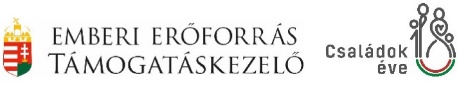 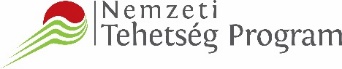 Jelentkezési lapVIII. Fedorka - SoseVolt VersNap 2019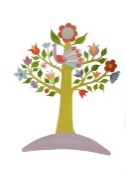                              
      Az országos verseny helyszíne és időpontja: Szekszárd, 2019. április 6 .A verseny díjazottjai meghívást kaphatnak 
a „Regősök húrján” Országos vers-, és prózamondó minősítő Gálájára.A jelentkező neve, életkora, kategória:_______________________________________________________________________________Pontos címe, irányítószámmal (megye is):_______________________________________________________________________________A küldő intézmény pontos megnevezése, címe, működő elektronikus levélcíme, telefonszáma: Intézmény: ______________________________________________________________________
Cím: ___________________________________________________________________________
Tel: ____________________________________________________________________________
Intézményvezető: ________________________________________________________________
e-mail: _________________________________________________________________________A felkészítő neve, címe, működő elektronikus levélcíme, telefonszáma:_______________________________________________________________________________ 

A kísérő neve, címe, működő elektronikus levélcíme, telefonszáma (amennyiben nem ő a felkészítő):_______________________________________________________________________________

A választott művek szerzője, címe:mű:_____________________________________________________________________ mű: _____________________________________________________________________Keltezés:                                                                                                                            intézményvezető
                                                                                 BélyegzőA jelentkezési lapokat kérjük az alábbi címre 2019. március 21-ig visszajuttatni postai vagy elektronikus úton: csizmaziaf@gmail.com
Levélcím: Csizmazia Alapítvány a jövő ígéretes gyermekeiért,7100, Szekszárd, Holub u. 4. /fszt.4.
Kiértesítés a döntőbe jutott versenyzők részére: 2019. március 23.  Érdeklődni Csizmazia Ferencné szervezőnél lehet: 06-30/852-9076, illetve a csizmaziaf@gmail.com e-mail címen, www.vers.hu honlapon.